Конкурсы для педагогов: лучшая предметно-развивающая средаАвтор: Беломоина Валентина Александровна, воспитатель, МАДОУ (корпус-2), «Детский сад №40 — Центр развития ребенка», 1 младшая группа «Солнышко», Тюменская область, г. Тобольск.Предметно-развивающая среда.Игры с водойПервое вещество, с которым с удовольствием знакомится ребёнок – это вода. Игры с водой – один из самых приятных способов обучения.Игры с водой создают у детей радостное настроение, повышают жизненный тонус, дают детям массу приятных и полезных впечатлений, переживаний и знаний. Особенно это важно для самых маленьких детей.Организуя игры детей с водой, мы решаем следующие задачи:1. Способствуем физическому развитию ребёнка (развиваем мелкую моторику, зрительную и двигательную координацию).2. Знакомим ребёнка с окружающим миром, в том числе со свойствами воды.3. Расширяем и обогащаем словарный запас.4. Снимаем психологическое напряжение и агрессию.Описание развивающей игры«Выловим шарики из воды»Цели: учить детей держать ситечко правой рукой, развивать мелкую моторику, аккуратность, ловкость.Средства: 2 тазика, один из которых с водой, 2 ситечка с ручкой, набор деревянных или пластмассовых шариков, 2 ведерка.Методические рекомендации: воспитатель предлагает детям с помощью ситечка с ручкой выловить шарики из тазика с водой и переложить их в другой тазик. При этом следит, чтоб дети не помогали левой рукой.Крепко сито держим мы,Вылавливаем шарики из воды.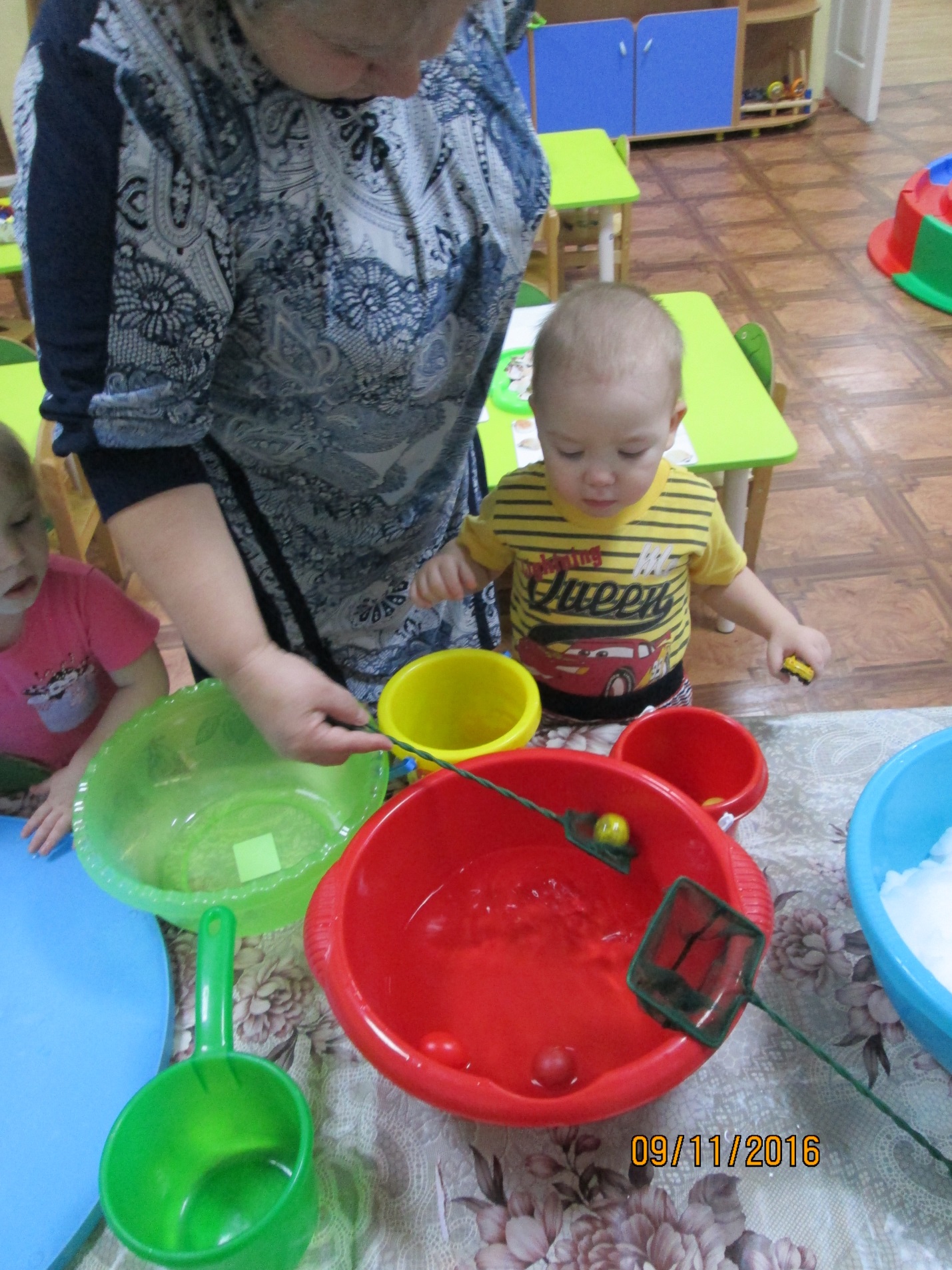 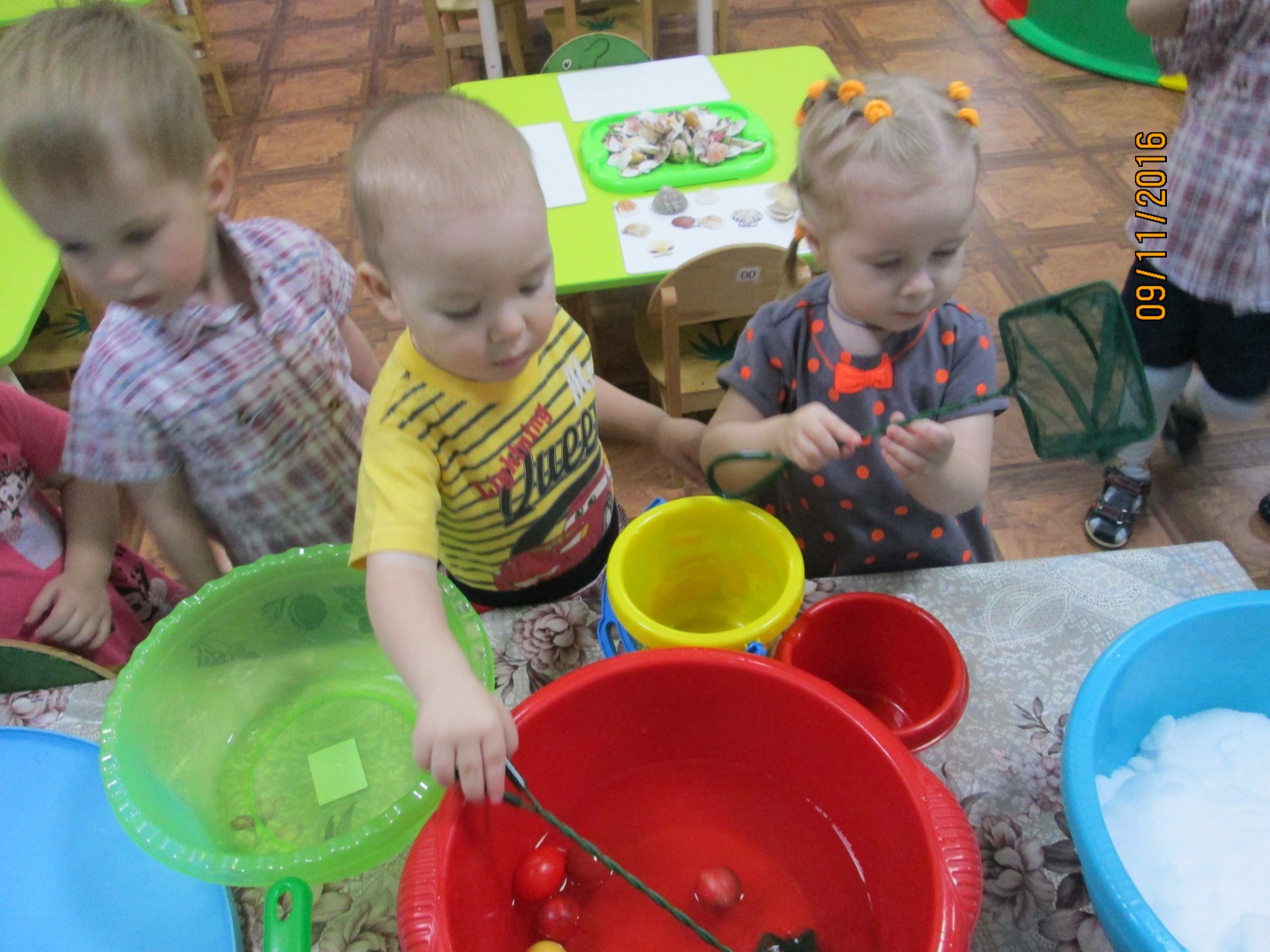 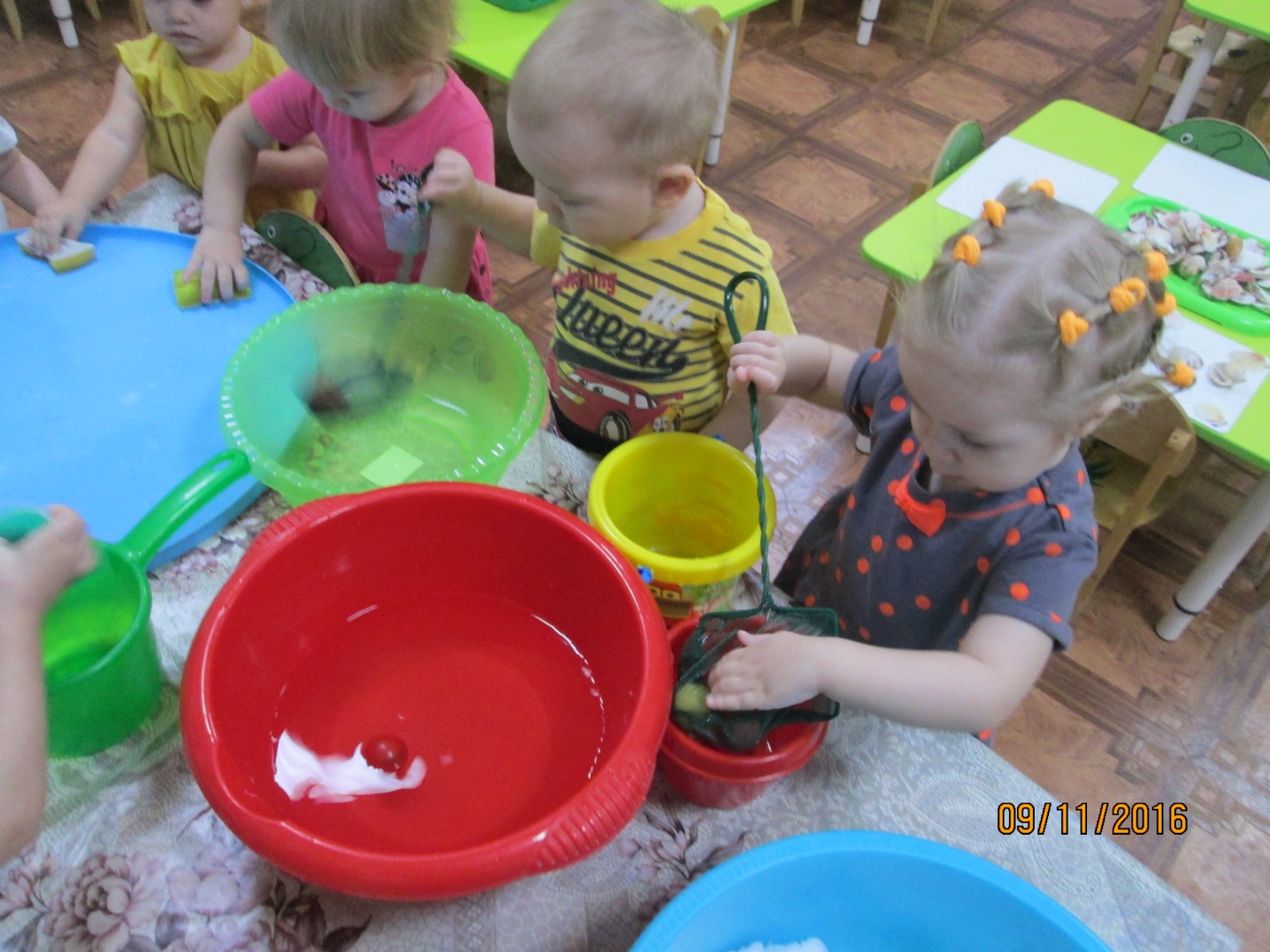 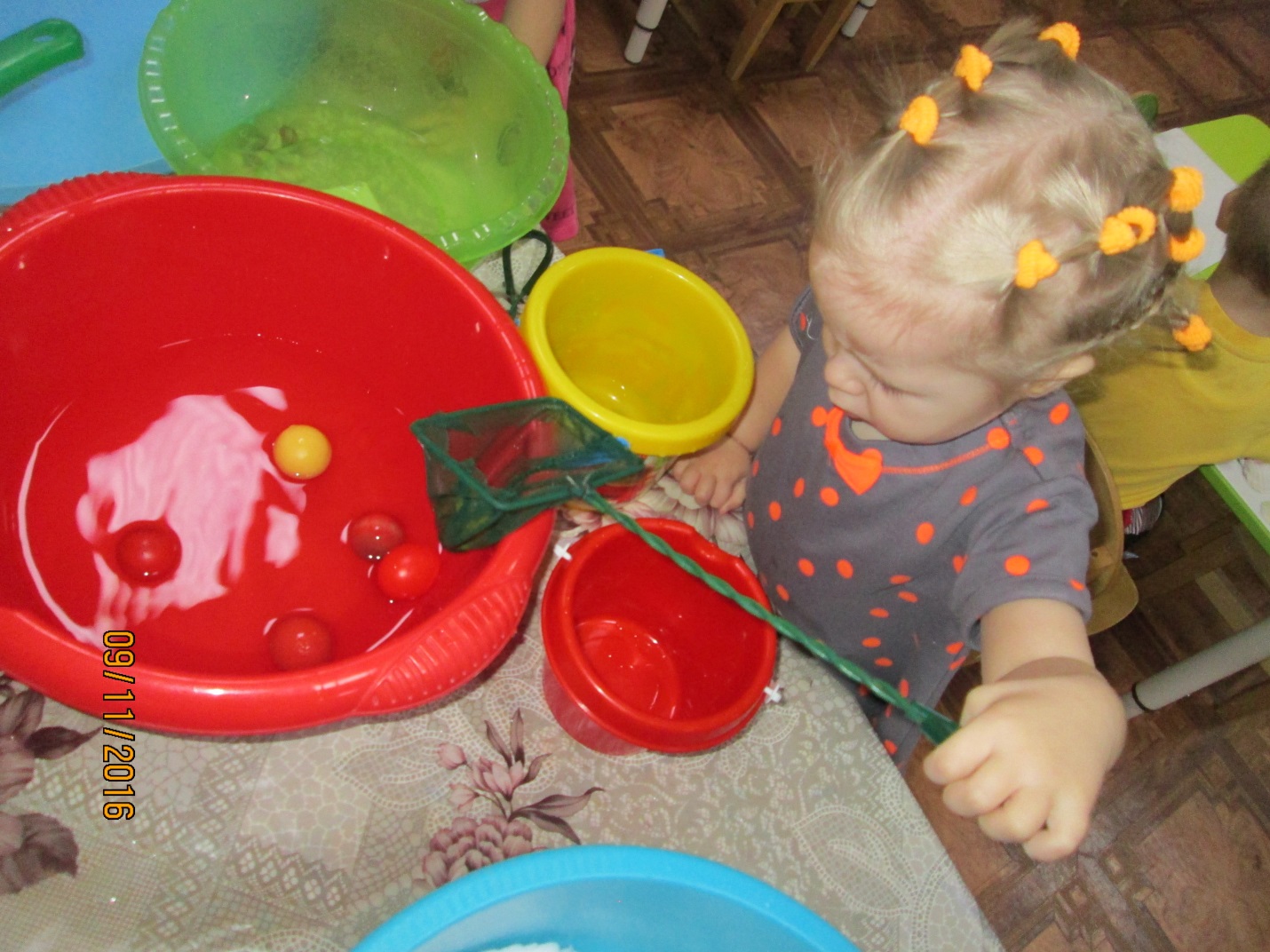 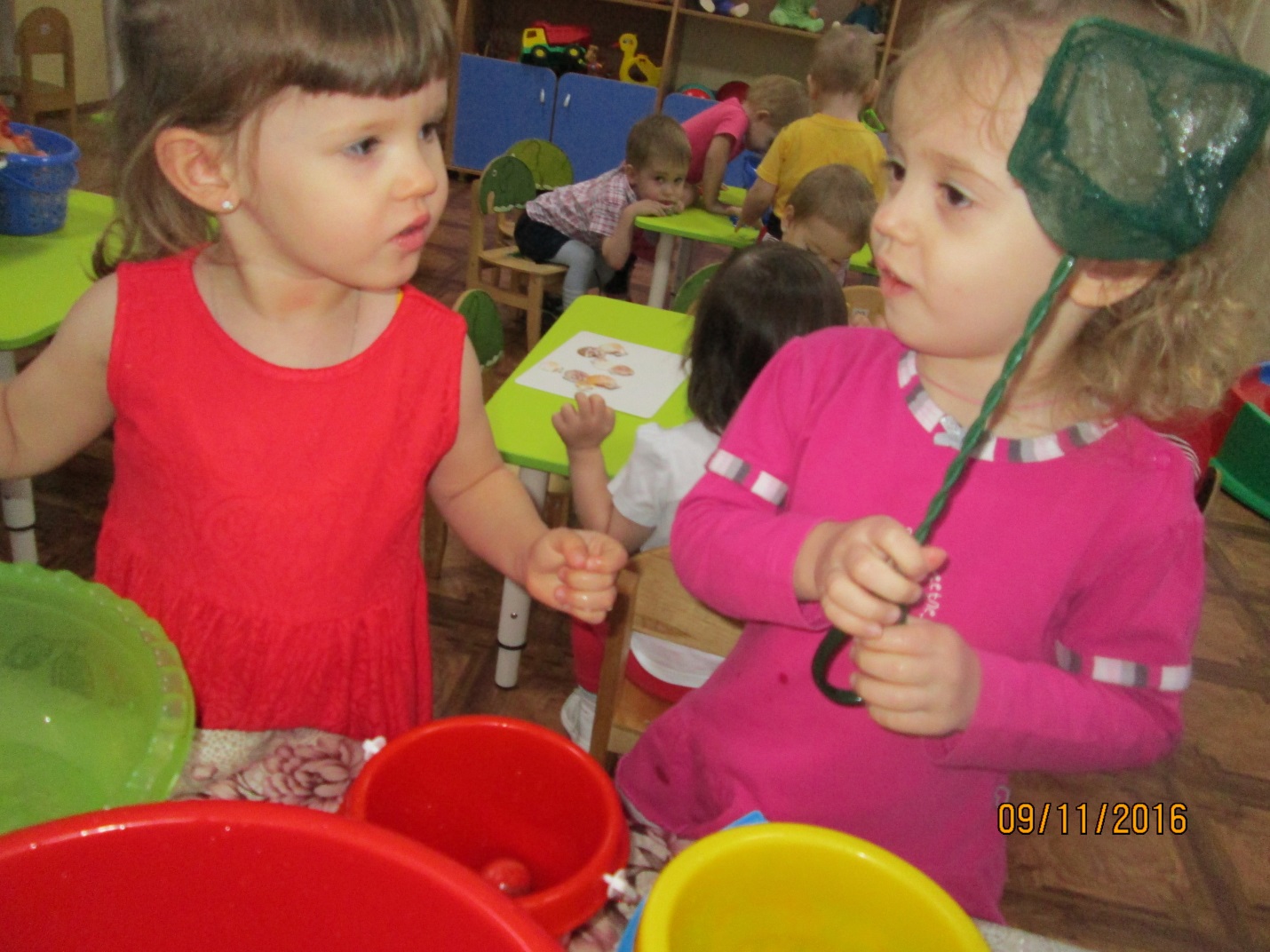 Описание развивающей игры.«Была лужа – и нет её»Цель: развивать интерес к играм с водой.Средства: губки, поднос, тазик с водой.Методические рекомендации: воспитатель показывает, детям, как губка может впитать в себя воду. Предлагает детям опустить губку в таз с водой. А затем отжать воду на поднос. Выполнять это упражнение, пока в тазу не станет сухо. Затем наоборот, воспитатель даёт детям задание – убрать лужу воды с подноса с помощью губок.После игр с водой осталась лужа,Нам с тобой помощник нужен.Возьмём губку, промокнём,Лужу быстро уберём. Убираться нам не лень,Можем делать это каждый день.«Поиграл – убери!Вот девиз у игры!»Мыльные пузыри мы пускаем,А, значит, с водичкой играем.А ещё – пузыри мы надуем,Дыхание развивать будем. На рыбалку мы пойдём,Удочку с собой возьмём.Рыбка, рыбка, ты ловись,Детвора веселись!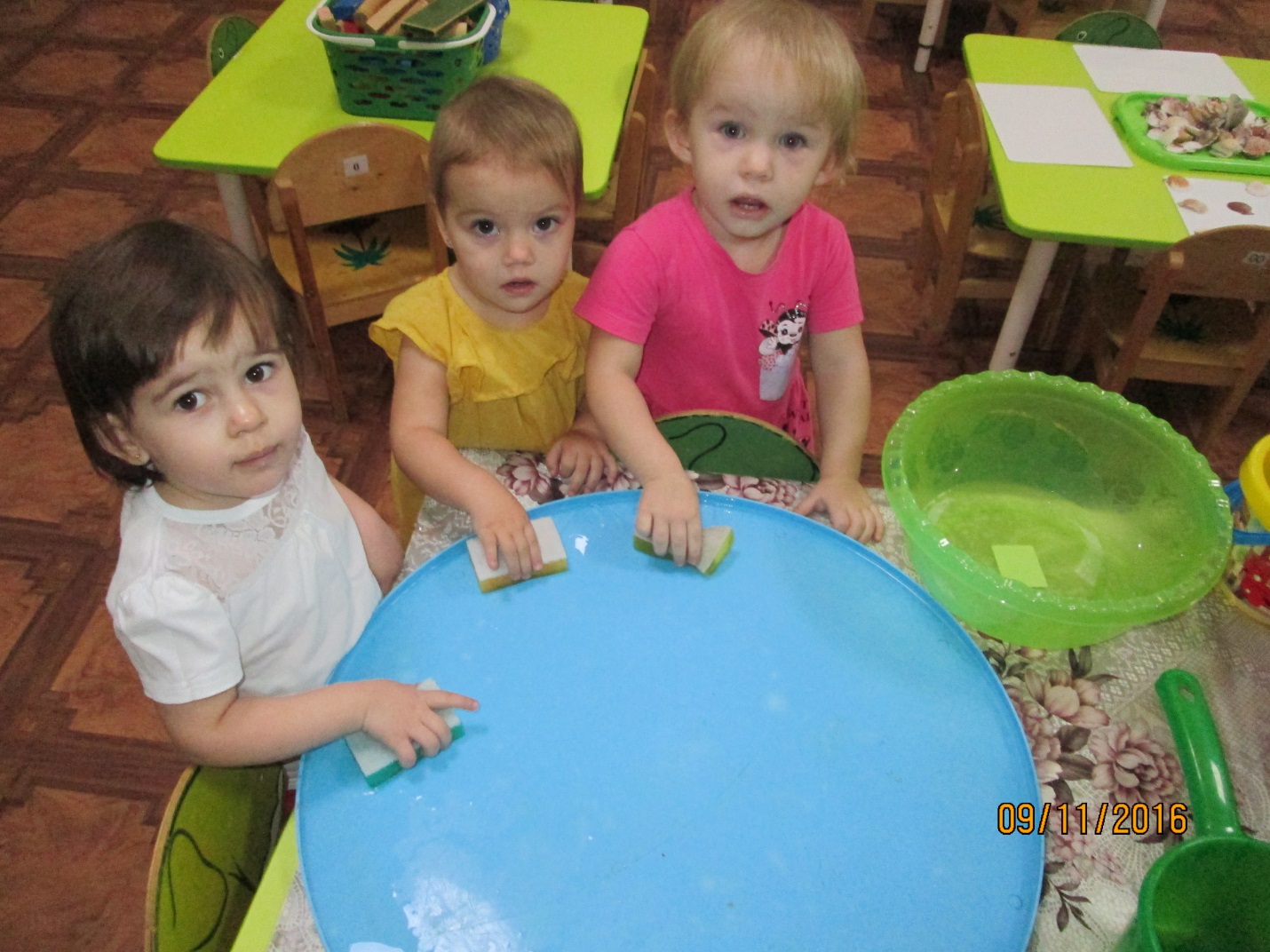 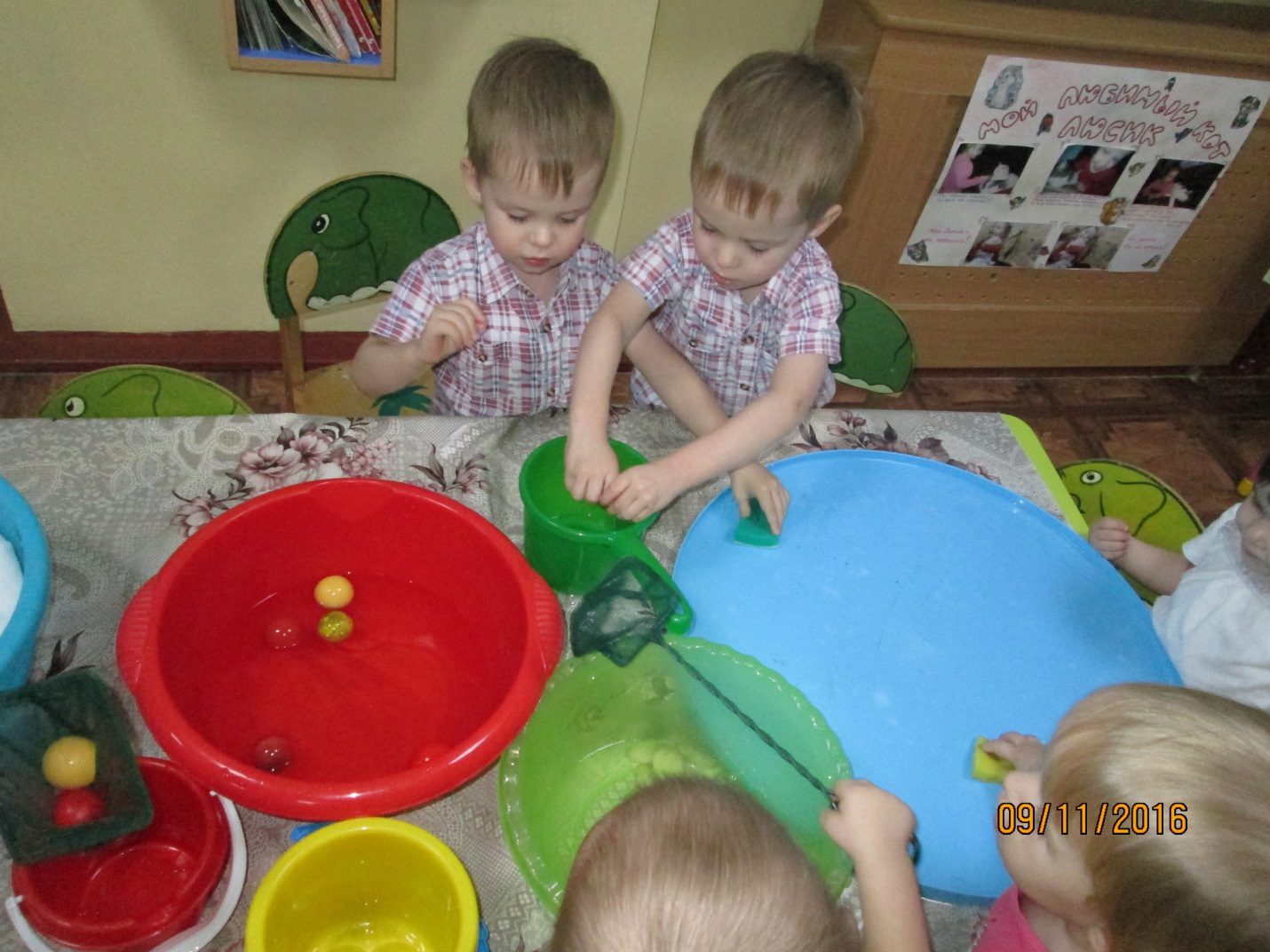 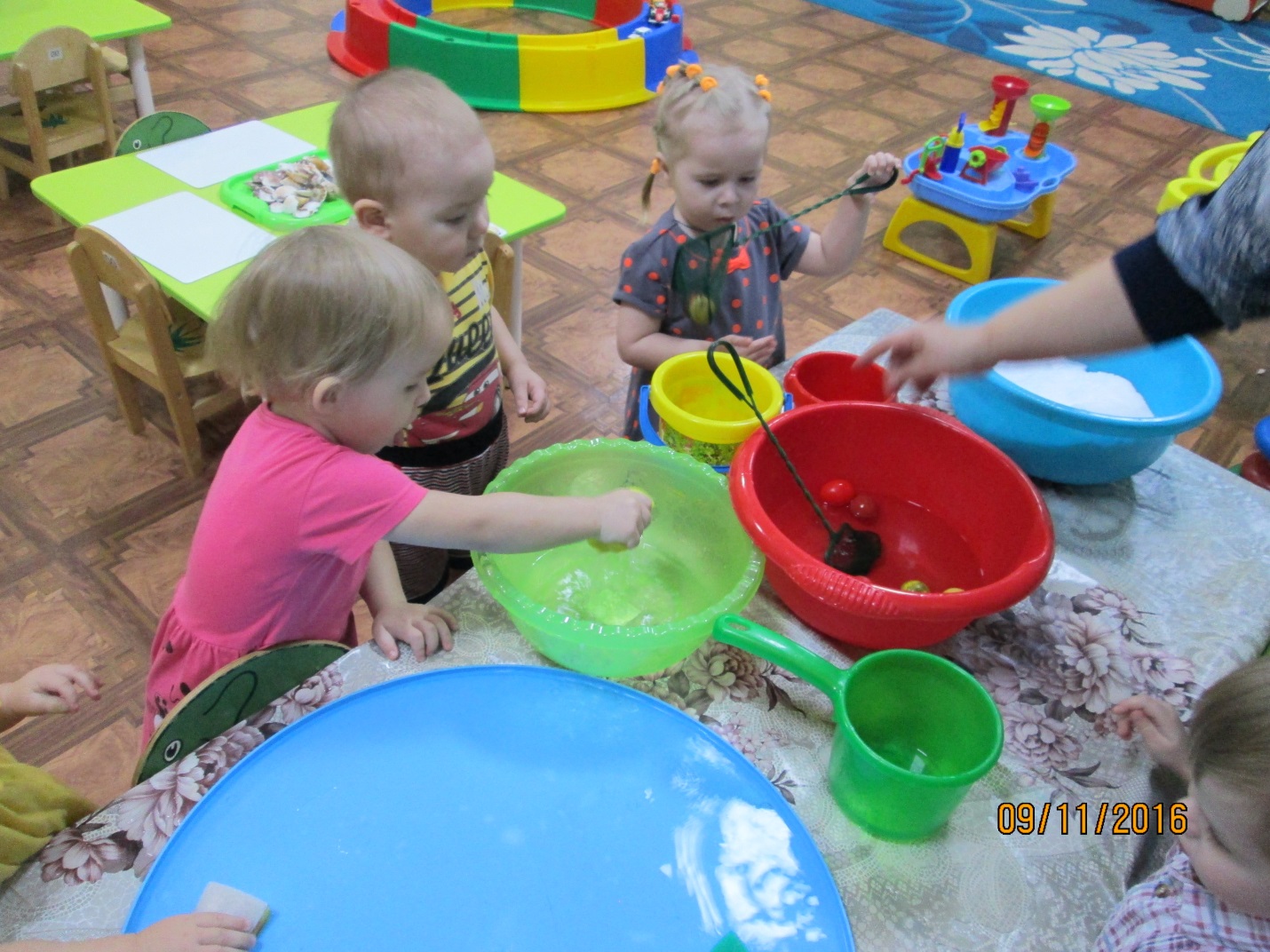 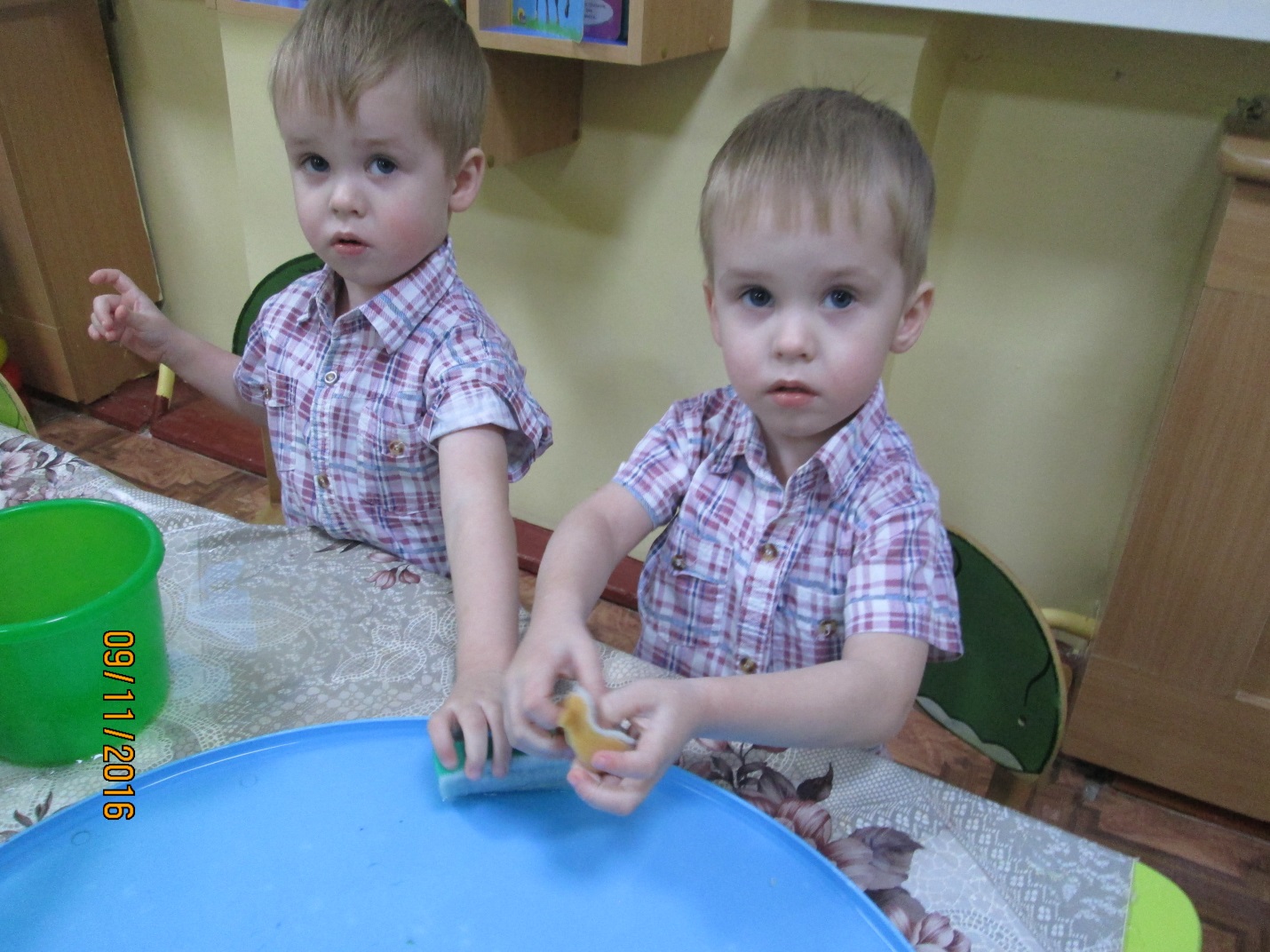 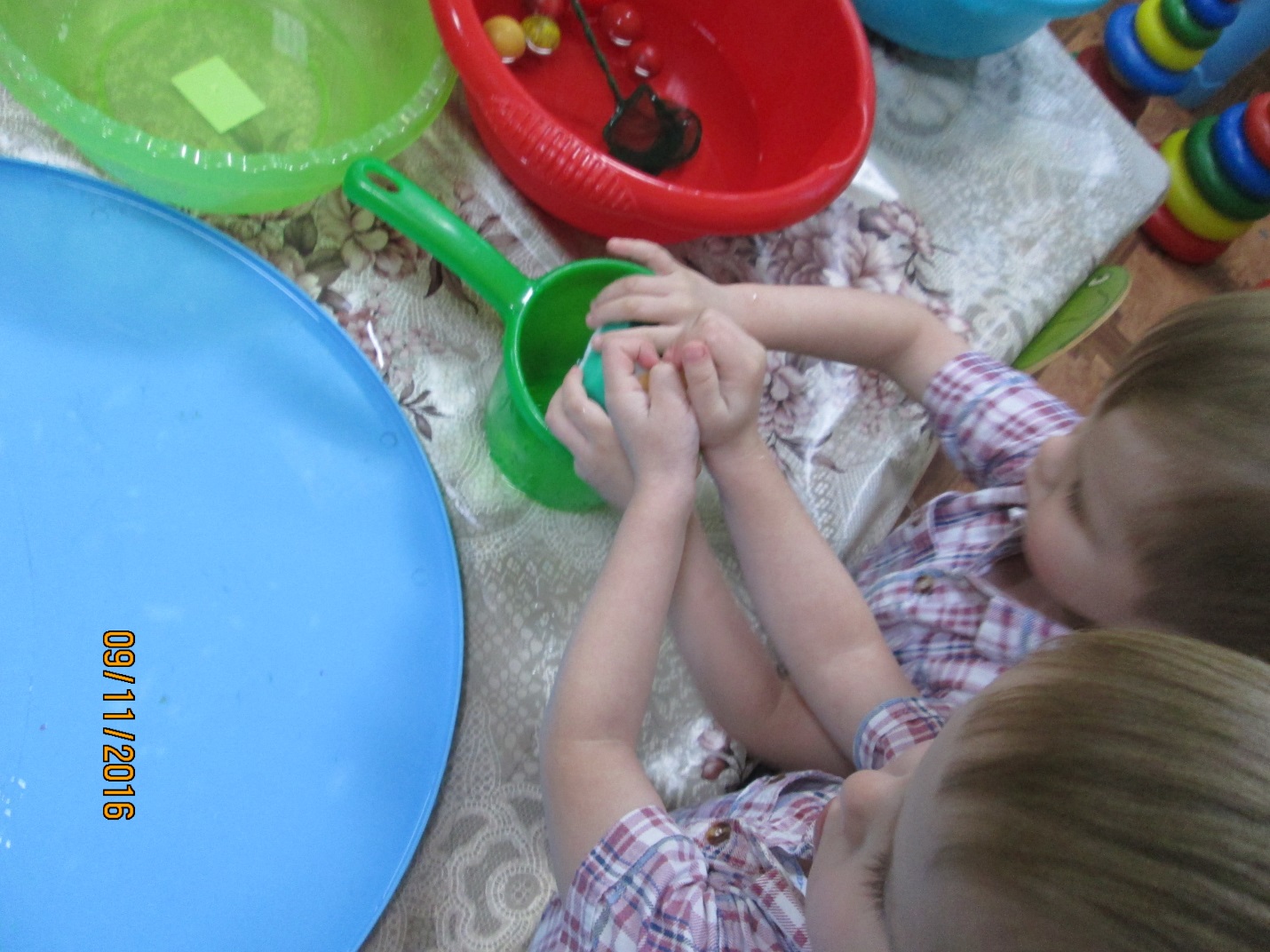 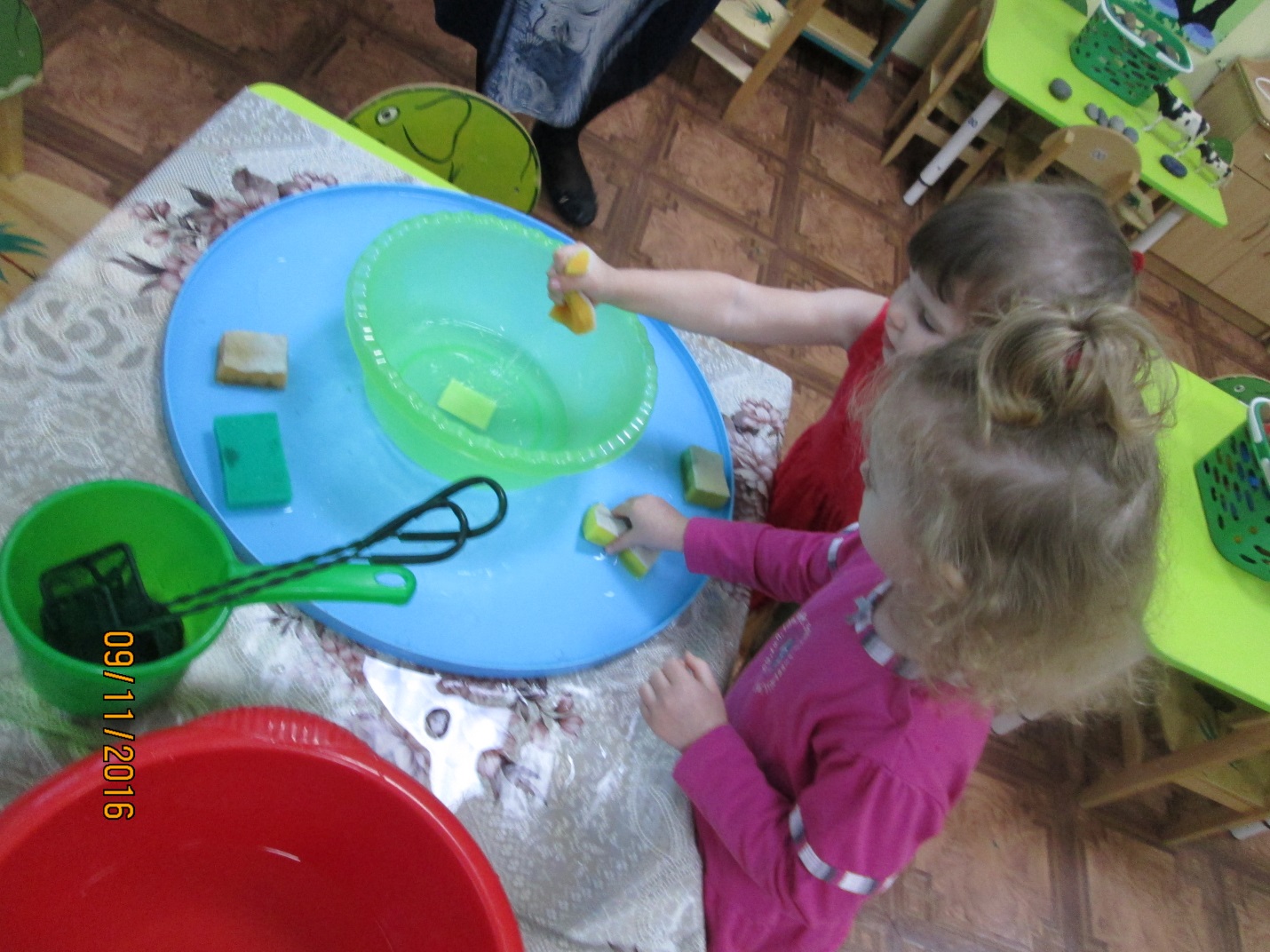 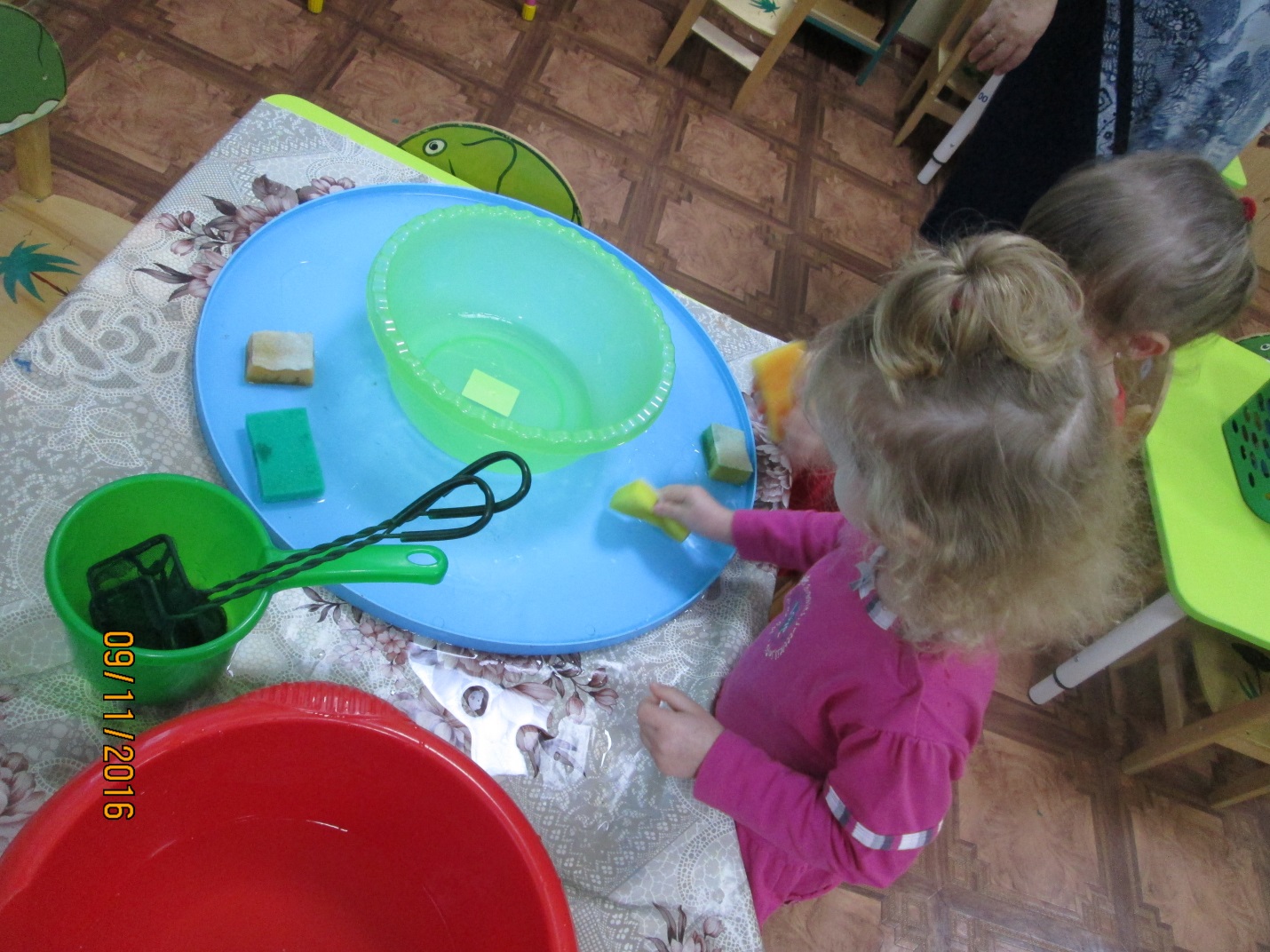 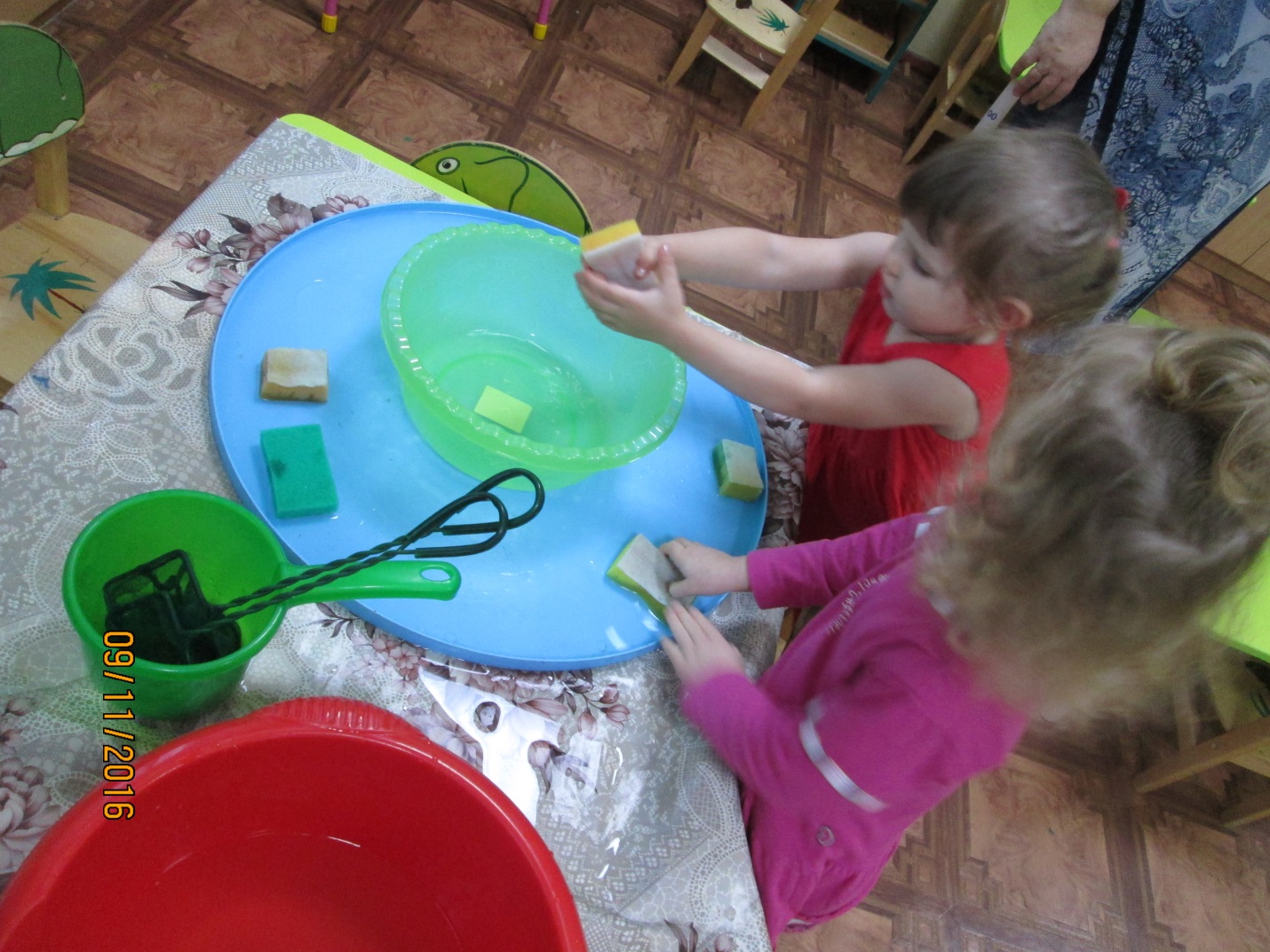 